TRIPS & OVERNIGHT ACCOMMODATION DETAILS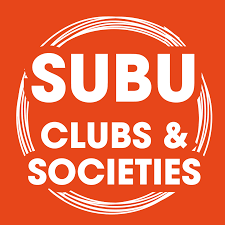 This form is required by all clubs and societies who are going on a trip or staying overnight at a location other than for usual projects or activities. Please complete the details below and email to suclubs@bournemouth.ac.uk along with a completed risk assessment.Club/Society Name:Project/Event Title:Trip leader Name & ContactDate of Trip: From:                                                         To:Method of transport & detailsName(s) of First Aider(s):Accommodation details:Itinerary Details:Attendee NameContact Number Any Medical/ Dietary Conditions Passport & Visa Required? Emergency Contact Name and telephone